PRÉsentateursChaque candidature doit être appuyée et signée par au moins trois (3) personnes, dont deux (2) peuvent être affiliés à l’établissement du candidat.Citation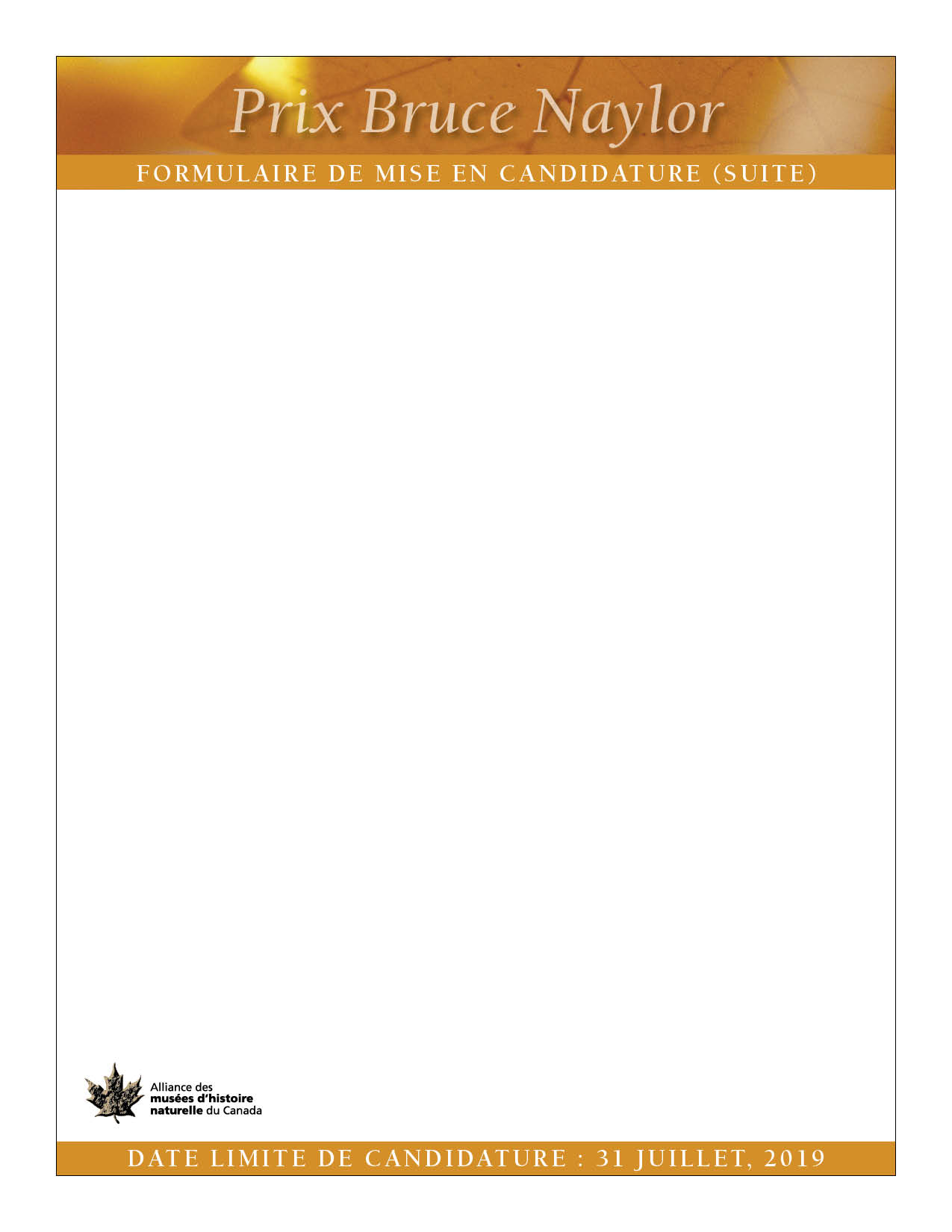 Exigé : 350 à 500 mots.Contributions et explanation de ce qui rend la réalisation du candidat exceptionnelleVeuillez attacher l’explication et la limiter à deux (2) pages dactylographiées.Lettres d’appuiVeuillez attacher les letters d’appui et les limiter à trois (3).Curriculum vitæ à jour du candidatExigé : au plus six (6) pages.MATÉRIEL DE SOUTIEN ADDITIONNEL FOURNI 
(FACULTATIF, S.V.P. VEUILLEZ INDIQUER AVEC UN « X » TOUT CE QUI S’Y RAPPORTE) :	Exemplaires de publications or d’articles (jusqu’à cinq (5), présentées en format PDF);	Photos (jusqu’à trois (3), chaque photo accompagnée d'une légende et présentées en format numérique);	Détails des expositions organisées ou créées (jusqu’à trois (3));	Autres matériaux de soutien, par exemple, liens au site Web, brochures, dossier media ou coupures (jusqu’à trois (3));Ce formulaire de mise en candidature ainsi que tous les documents à l'appui doivent être soumis avant le 31 juillet, 2019 par 
email à mccrealiz@gmail.com.Prix Bruce NaylorAlliance des musées d’histoire naturelle du CanadaA/S Elizabeth McCreaTél. : (613) 410-1199Courriel : mccrealiz@gmail.comLe prix Bruce Naylor sera présenté à l'assemblée générale annuelle de l'Alliance des musées d'histoire naturelle du 
Canada à l'automne 2019.Nom :Institution :Adresse de l’institution :Ville :Code postal :Téléphone :Poste  :Courriel :Adresse du domicile :Ville :Code postal :Téléphone :Poste  : Courriel :Nom :Ville :Code postal :Téléphone :Poste  : Courriel :Signature :Signature :Signature :Signature :Signature :Signature :Signature :Signature :Nom :Ville :Code postal :Téléphone :Poste  : Courriel :Signature :Signature :Signature :Signature :Signature :Signature :Signature :Signature :Nom :Ville :Code postal :Code postal :Téléphone :Poste  :  Poste  :  Courriel :Courriel :Signature :Signature :Signature :Signature :Signature :Signature :Signature :Signature :	Autre (veuillez specifier) : 	